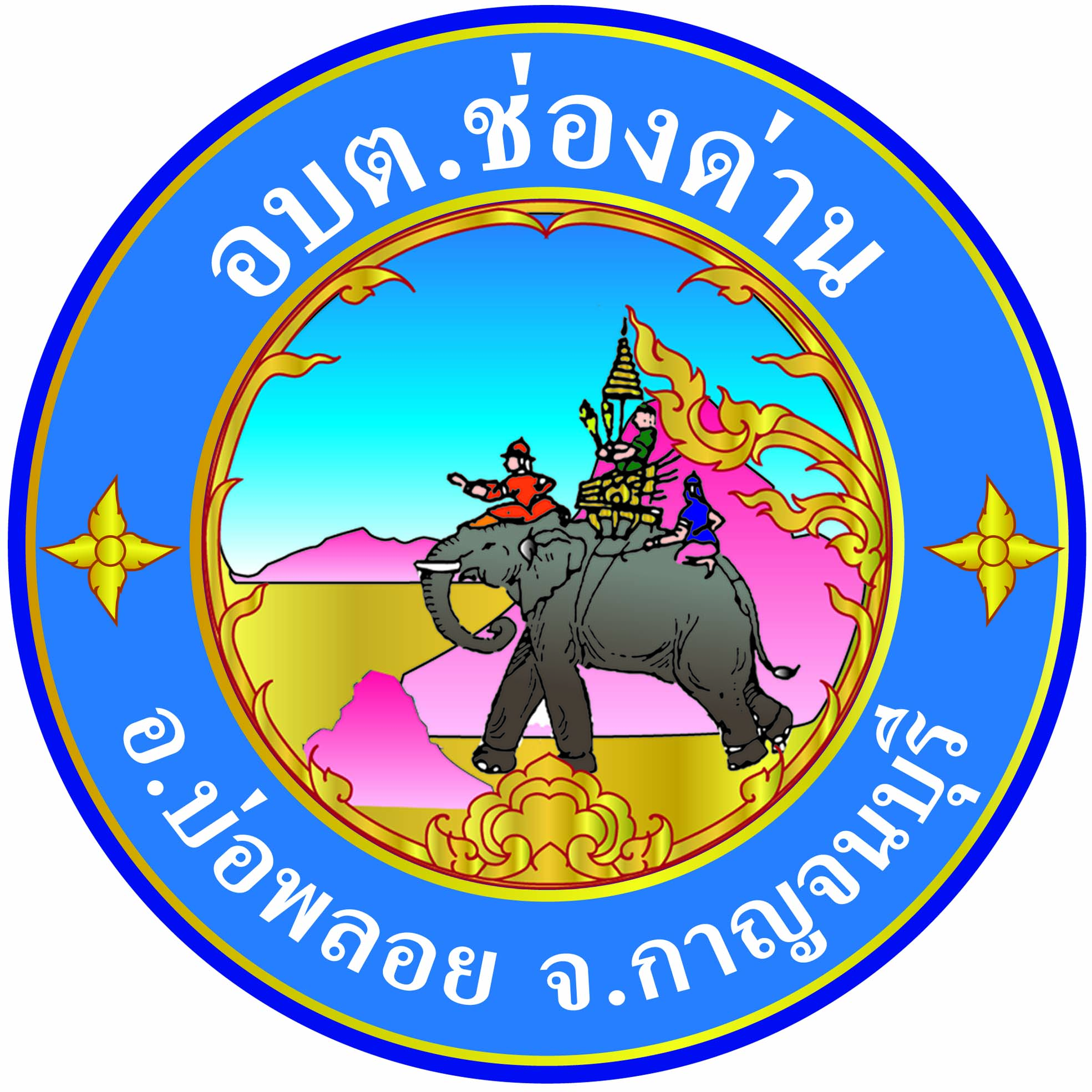 ข้อบัญญัติเรื่อง  การควบคุมกิจการที่เป็นอันตรายต่อสุขภาพ  พ.ศ.2562องค์การบริหารส่วนตำบลช่องด่านอำเภอบ่อพลอย  จังหวัดกาญจนบุรีบันทึกหลักการและเหตุผลประกอบข้อบัญญัติองค์การบริหารส่วนตำบลช่องด่านเรื่อง การควบคุมกิจการที่เป็นอันตรายต่อสุขภาพ พ.ศ.2562หลักการ      	ให้มีการปรับปรุงข้อบัญญัติว่าด้วยการควบคุมกิจการที่เป็นอันตรายต่อสุขภาพ เพื่อกำกับดูแลและควบคุมการประกอบกิจการที่เป็นอันตรายต่อสุขภาพในพื้นที่องค์การบริหารส่วนตำบลช่องด่าน ให้ถูกต้องตามพระราชบัญญัติการสาธารณสุข พ.ศ.2535 และกฎกระทรวงสาธารณสุข เรื่อง กิจการที่เป็นอันตรายต่อสุขภาพ พ.ศ.2558เหตุผล	เพื่อให้เจ้าพนักงานท้องถิ่น ได้ปฏิบัติการและควบคุมกิจการที่เป็นอันตรายต่อสุขภาพให้ถูกต้องเป็นไปตามพระราชบัญญัติการสาธารณสุข พ.ศ.2535 โดยที่การดำเนินกิจการที่เป็นอันตรายต่อสุขภาพที่ไม่ถูกต้องด้วยสุขลักษณะอาจเป็นอันตรายต่อสุขภาพของประชาชน และก่อให้เกิดมลพิษต่อสิ่งแวดล้อม สมควรกำหนดประเภทของกิจการที่เป็นอันตรายต่อสุขภาพ ให้เป็นกิจการที่ต้องมีการควบคุมภายในองค์การบริหารส่วนตำบลช่องด่าน โดยกำหนดหลักเกณฑ์และเงื่อนไขทั่วไปสำหรับให้ผู้ดำเนินกิจการปฏิบัติ เกี่ยวกับการดูแลสภาพหรือสุขลักษณะของสถานที่ที่ใช้ดำเนินกิจการ และมาตรการป้องกันอันตรายต่อสุขภาพ  หลักเกณฑ์ การอนุญาต อัตราค่าธรรมเนียม การออกใบอนุญาต ตามประกาศกระทรวงสาธารณสุข เรื่อง  กิจการที่เป็นอันตรายต่อสุขภาพ พ.ศ.2558 ข้อ 3 และตามบทบัญญัติมาตรา 32 และมาตรา 63 แห่งพระราชบัญญัติการสาธารณสุข พ.ศ.2535 จึงเห็นสมควรยกเลิกข้อบัญญัติองค์การบริหารส่วนตำบล เรื่อง กิจการที่เป็นอันตรายต่อสุขภาพ พุทธศักราช 2551 และให้ใช้ข้อบัญญัติองค์การบริหารส่วนตำบล เรื่อง การควบคุมกิจการที่เป็นอันตรายต่อสุขภาพ พ.ศ.2562 นี้แทน จึงตราข้อบัญญัตินี้ข้อบัญญัติองค์การบริหารส่วนตำบลช่องด่านเรื่อง การควบคุมกิจการที่เป็นอันตรายต่อสุขภาพ พ.ศ.2562------------------โดยที่เป็นการสมควรตราข้อบัญญัติองค์การบริหารส่วนตำบลช่องด่าน ว่าด้วยการควบคุมกิจการที่เป็นอันตรายต่อสุขภาพ พ.ศ.2562 อาศัยอำนาจตามความในมาตรา 71 แห่งพระราชบัญญัติสภาตำบลและองค์การบริหารส่วนตำบล พ.ศ.2537  และที่แก้ไขเพิ่มเติม  ประกอบมาตรา ๓๒ มาตรา ๕๔ มาตรา ๕๕ มาตรา ๕๘ มาตรา ๖๓ และมาตรา ๖๕ แห่งพระราชบัญญัติการสาธารณสุข พ.ศ.๒๕๓๕  และที่แก้ไขเพิ่มเติม  องค์การบริหารส่วนตำบลช่องด่าน โดยความเห็นชอบของสภาองค์การบริหารส่วนตำบลช่องด่าน  และนายอำเภอบ่อพลอย จึงตราข้อบัญญัติไว้ดังต่อไปนี้ ข้อ ๑ ข้อบัญญัตินี้เรียกว่า “ข้อบัญญัติองค์การบริหารส่วนตำบลช่องด่าน เรื่อง การควบคุมกิจการที่เป็นอันตรายต่อสุขภาพ พ.ศ.2562”ข้อ 2 ให้ยกเลิก “ข้อบัญญัติองค์การบริหารส่วนตำบล เรื่อง กิจการที่เป็นอันตรายต่อสุขภาพ พุทธศักราช 2551” และให้ใช้ข้อบัญญัตินี้แทนข้อ 3 ข้อบัญญัตินี้ให้ใช้บังคับในเขตองค์การบริหารส่วนตำบลช่องด่าน ตั้งแต่วันถัดจากวันประกาศในราชกิจจานุเบกษาเป็นต้นไป ข้อ ๔ ในข้อบัญญัตินี้ “สถานประกอบกิจการ” หมายความว่า สถานที่ที่ใช้ในการประกอบกิจการที่เป็นอันตราย                ต่อสุขภาพตามประกาศกระทรวงสาธารณสุขที่ออกตามความในมาตรา ๓๑ แห่งพระราชบัญญัติการสาธารณสุข พ.ศ.๒๕๓๕ “ผู้ดำเนินกิจการ” หมายความว่า ผู้เป็นเจ้าของหรือบุคคลที่เรียกชื่ออย่างอื่น ซึ่งรับผิดชอบดำเนินการสถานประกอบกิจการนั้น “ผู้ปฏิบัติงาน” หมายความว่า ผู้ปฏิบัติงานในสถานประกอบกิจการ  “เจ้าพนักงานท้องถิ่น” หมายความว่า นายกองค์การบริหารส่วนตำบลช่องด่าน“พนักงานเจ้าหน้าที่” หมายความว่า ผู้ซึ่งเจ้าพนักงานท้องถิ่นแต่งตั้งให้เป็นพนักงานเจ้าหน้าที่ตามข้อบัญญัตินี้ “ผู้ซึ่งได้รับการแต่งตั้งจากเจ้าพนักงานท้องถิ่น” หมายความว่า ข้าราชการหรือพนักงานท้องถิ่นซึ่งได้รับการแต่งตั้งจากเจ้าพนักงานท้องถิ่นเพื่อให้ปฏิบัติการตามมาตรา ๔๕ แห่งพระราชบัญญัติการสาธารณสุข  พ.ศ.๒๕๓๕” “เจ้าพนักงานสาธารณสุข” หมายความว่า เจ้าพนักงานซึ่งได้รับการแต่งตั้งจากรัฐมนตรีว่าการกระทรวงสาธารณสุขให้ปฏิบัติงานตามพระราชบัญญัติการสาธารณสุข พ.ศ. ๒๕๓๕ “กิจการที่เป็นอันตรายต่อสุขภาพ” หมายถึง กิจการที่มีกระบวนการผลิตหรือกรรมวิธีการผลิตที่ก่อให้เกิดมลพิษหรือสิ่งที่ทำให้เกิดโรค ซึ่งจะมีผลกระทบต่อสุขภาพอนามัยของประชาชนที่อยู่ในบริเวณข้างเคียงนั้น ไม่ว่าจะเป็นเรื่องมลพิษทางอากาศ ทางน้ำ ทางเสียง แสง ความร้อน ความสั่นสะเทือน รังสี ฝุ่นละออง เขม่า เถ้า ฯลฯ “กิจการ” หมายความว่า กิจการที่เป็นอันตรายต่อสุขภาพ รวมถึงกิจการที่มิได้มุ่งกระทำเพื่อการค้าด้วย													 “การค้า” หมายความว่า การประกอบธุรกิจ การพาณิชย์ การอุตสาหกรรม การเกษตร               การผลิต หรือการให้บริการใดๆ เพื่อหาประโยชน์อันมีมูลค่า  “ผู้ดำเนินกิจการ” หมายความว่า ผู้เป็นเจ้าของหรือบุคคลที่เรียกชื่ออย่างอื่นซึ่งรับผิดชอบดำเนินการสถานประกอบกิจการนั้น “คนงาน” หมายความว่า ผู้ปฏิบัติงานในสถานประกอบการ “อาคาร” หมายความว่า ตึก บ้าน เรือน โรง ร้าน แพ คลังสินค้า สำนักงาน หรือ สิ่งที่สร้างขึ้นอย่างอื่นซึ่งบุคคลอาจเข้าอยู่ได้หรือเข้าใช้สอยได้ “สิ่งปฏิกูล” หมายความว่า อุจจาระหรือปัสสาวะ และรวมถึงสิ่งอื่นใดซึ่งเป็นสิ่งปฏิกูล            หรือมีกลิ่นเหม็น “มูลฝอย” หมายความว่า เศษกระดาษ เศษผ้า เศษอาหาร เศษสินค้า เศษวัตถุ ถุงพลาสติก ภาชนะ ที่ใส่อาหาร เถ้า มูลสัตว์ ซากสัตว์ หรือสิ่งอื่นใดที่เก็บกวาดจากถนน ตลาด ที่เลี้ยงสัตว์ หรือที่อื่นและหมายความรวมถึง มูลฝอยติดเชื้อ มูลฝอยที่เป็นพิษหรืออันตรายจากชุมชน “มลพิษทางเสียง” หมายความว่า สภาวะของเสียงอันเกิดจากการประกอบกิจการของสถานประกอบกิจการที่ทำให้มีผลกระทบหรืออาจมีผลกระทบต่อสุขภาพอนามัยของสาธารณชน “มลพิษความสั่นสะเทือน” หมายความว่า สภาวะของความสั่นสะเทือนอันเกิดจากการประกอบกิจการของสถานประกอบกิจการที่ทำให้มีผลกระทบหรืออาจมีผลกระทบต่อสุขภาพอนามัยของสาธารณชน “มลพิษทางอากาศ” หมายความว่า สภาวะของอากาศอันเกิดจากการประกอบกิจการของสถานประกอบกิจการที่ทำให้มีผลกระทบหรืออาจมีผลกระทบต่อสุขภาพอนามัยของสาธารณชน “มลพิษทางน้ำ” หมายความว่า สภาวะของน้ำทิ้งอันเกิดจากการประกอบกิจการของสถานประกอบกิจการที่ทำให้มีผลกระทบหรืออาจมีผลกระทบต่อสุขภาพอนามัยของสาธารณชน ข้อ ๕ ให้กิจการประเภทต่างๆดังต่อไปนี้ เป็นกิจการที่เป็นอันตรายต่อสุขภาพและต้องมีการควบคุมภายในองค์การบริหารส่วนตำบลช่องด่าน คือ ๑.กิจการที่เกี่ยวกับการเลี้ยงสัตว์ (๑) การเพาะพันธุ์ เลี้ยง และการอนุบาลสัตว์ทุกชนิด (๒) การเลี้ยงสัตว์เพื่อรีดเอานม (๓) การประกอบกิจการเลี้ยง รวบรวมสัตว์ หรือธุรกิจอื่นใดอันมีลักษณะทำนองเดียวกันเพื่อให้ประชาชนเข้าชมหรือเพื่อประโยชน์ของกิจการนั้น ทั้งนี้ ไม่ว่าจะมีการเรียกเก็บ ค่าดูหรือค่าบริการในทางตรง   หรือทางอ้อม หรือไม่ก็ตาม ๒. กิจการที่เกี่ยวกับสัตว์และผลิตภัณฑ์ (๑) การฆ่า หรือชำแหละสัตว์ ยกเว้นในสถานที่จำหน่ายอาหาร เร่ขาย หรือขาย ในตลาด (๒) การฟอกหนังสัตว์ ขนสัตว์ การสะสมหนังสัตว์ ขนสัตว์ที่ยังมิได้ฟอก (๓) การสะสมเขา กระดูก หรือชิ้นส่วนสัตว์ที่ยังมิได้แปรรูป (๔) การเคี่ยวหนัง เอ็น หรือไขสัตว์ (๕) การต้ม การตาก การเผาเปลือกหอย เปลือกปู เปลือกกุ้ง ยกเว้นสถานที่จำหน่ายอาหาร               การเร่ขายและการขายในตลาด (๖) การประดิษฐ์เครื่องใช้หรือผลิตภัณฑ์อื่นๆ จากเปลือกหอย กระดูกสัตว์ เขาสัตว์ หนังสัตว์    ขนสัตว์หรือส่วนอื่นๆ ของสัตว์ (๗) การผลิต การโม่ การป่น การบด การผสม การบรรจุ การสะสม หรือการกระทำอื่นใด               ต่อสัตว์หรือพืช หรือส่วนใดส่วนหนึ่งของสัตว์ หรือพืชเพื่อเป็นอาหารสัตว์ (๘) การสะสมหรือล้างครั่ง ๓. กิจการที่เกี่ยวกับอาหาร เครื่องดื่ม น้ำดื่ม ยกเว้นในสถานที่จำหน่ายอาหาร การเร่ขาย การขายในตลาด และการผลิตเพื่อบริโภคในครัวเรือน การผลิต สะสม หรือแบ่งบรรจุ น้ำพริกแกง น้ำพริกปรุงสำเร็จ เต้าเจี้ยว ซีอิ๊ว น้ำจิ้ม หรือซอสปรุงรสชนิดต่าง ๆ (๒) การผลิต สะสม หรือแบ่งบรรจุ อาหารหมัก ดอง จากสัตว์ ได้แก่ ปลาร้า ปลาเจ่า กุ้งเจ่า ปลาส้ม ปลาจ่อม แหนม หม่ำ ไส้กรอก กะปิ น้ำปลา หอยดอง น้ำเคย น้ำบูดู ไตปลา หรือผลิตภัณฑ์อื่นๆ               ที่คล้ายคลึงกัน (๓) การผลิต สะสม หรือแบ่งบรรจุ อาหารหมัก ดอง แช่อิ่ม จากผัก ผลไม้ หรือพืชอย่างอื่น (๔) การผลิต สะสม หรือแบ่งบรรจุ อาหารจากพืชหรือสัตว์โดยการตาก บด นึ่ง ต้ม ตุ๋น เคี่ยว กวน ฉาบ ทอด อบ รมควัน ปิ้ง ย่าง เผา หรือวิธีอื่นใด (๕) การผลิต สะสม หรือแบ่งบรรจุลูกชิ้น (๖) การผลิต สะสม หรือแบ่งบรรจุ เส้นหมี่ ขนมจีน ก๋วยเตี๋ยว เต้าฮวย เต้าหู้ วุ้นเส้น เกี้ยมอี๋ เนื้อสัตว์เทียม หรือผลิตภัณฑ์อื่น ๆ ที่คล้ายคลึงกัน (๗) การผลิตบะหมี่ มักกะโรนี สปาเกตตี้ พาสตา หรือผลิตภัณฑ์อื่น ๆ ที่คล้ายคลึงกัน (๘) การผลิต ขนมปังสด ขนมปังแห้ง จันอับ ขนมเปี๊ยะ ขนมอบอื่น ๆ (๙) การผลิต สะสม หรือแบ่งบรรจุ น้ำนม หรือผลิตภัณฑ์จากน้ำนมสัตว์ (๑๐) การผลิต สะสม หรือแบ่งบรรจุ เนย เนยเทียม เนยผสม ผลิตภัณฑ์เนย ผลิตภัณฑ์เนยเทียม และผลิตภัณฑ์เนยผสม (๑๑) การผลิตไอศกรีม (๑๒) การคั่ว สะสม หรือแบ่งบรรจุกาแฟ (๑๓) การผลิต สะสม หรือแบ่งบรรจุ ใบชาแห้ง ชาผง หรือเครื่องดื่มชนิดผงอื่น ๆ (๑๔) การผลิต สะสม หรือแบ่งบรรจุ เอทิลแอลกอฮอล์ สุรา เบียร์ ไวน์ น้ำส้มสายชู ข้าวหมาก น้ำตาลเมา (๑๕) การผลิตน้ำกลั่น น้ำบริโภค น้ำดื่มจากเครื่องจำหน่ายอัตโนมัติ (๑๖) การผลิต สะสม แบ่งบรรจุ หรือขนส่งน้ำแข็ง (๑๗) การผลิต สะสม หรือแบ่งบรรจุ น้ำอัดลม น้ำหวาน น้ำโซดา น้ำจากพืช ผัก ผลไม้ เครื่องดื่มชนิดต่าง ๆ บรรจุกระป๋อง ขวดหรือภาชนะอื่นใด (๑๘) การผลิต สะสม หรือแบ่งบรรจุ อาหารบรรจุกระป๋อง ขวด หรือภาชนะอื่นใด (๑๙) การผลิต สะสม หรือแบ่งบรรจุ ผงชูรส หรือสารปรุงแต่งอาหาร (๒๐) การผลิต สะสม หรือแบ่งบรรจุ น้ำตาล น้ำเชื่อม (๒๑) การผลิต สะสม หรือแบ่งบรรจุแบะแซ (๒๒) การแกะ ตัดแต่ง ล้างสัตว์น้ำ ที่ไม่ใช่เป็นส่วนหนึ่งของกิจการห้องเย็น (๒๓) การประกอบกิจการห้องเย็นแช่แข็งอาหาร (๒๔) การเก็บ การถนอมอาหารด้วยเครื่องจักร ที่มีกำลังตั้งแต่ ๕ แรงม้าขึ้นไป๔. กิจการที่เกี่ยวกับยา เวชภัณฑ์ อุปกรณ์การแพทย์ เครื่องสำอาง ผลิตภัณฑ์ ทำความสะอาด (๑) การผลิต โม่ บด ผสม หรือบรรจุยา (๒) การผลิต บรรจุยาสีฟัน แชมพู ผ้าเย็น กระดาษเย็น เครื่องสำอาง รวมทั้งสบู่ที่ใช้กับร่างกาย (๓) การผลิต บรรจุสำลี ผลิตภัณฑ์จากสำลี (๔) การผลิตผ้าพันแผล ผ้าปิดแผล ผ้าอนามัย ผ้าอ้อมสำเร็จรูป (๕) การผลิตผงซักฟอก สบู่ น้ำยาทำความสะอาด หรือผลิตภัณฑ์ ทำความสะอาดต่างๆ ๕. กิจการที่เกี่ยวกับการเกษตร (๑) การผลิต สะสม หรือแบ่งบรรจุน้ำมันจากพืช (๒) การล้าง อบ รม หรือสะสมยางดิบ (๓) การผลิต หรือแบ่งบรรจุแป้งมันสำปะหลัง แป้งสาคู แป้งจากพืช หรือแป้งอื่นๆ ในทำนองเดียวกัน (๔) การเกี่ยวข้าว การสีข้าว นวดข้าวด้วยเครื่องจักร หรือแบ่งบรรจุข้าวด้วยวิธีใดๆ ก็ตาม (๕) การผลิตยาสูบ (๖) การขัด กะเทาะ หรือบดเมล็ดพืช (๗) การผลิต สะสม หรือแบ่งบรรจุปุ๋ยหรือวัสดุที่นำไปผลิตปุ๋ย (๘) การผลิตเส้นใยจากพืช (๙) การตาก สะสม ขนถ่ายผลิตผลของมันสำปะหลัง ข้าวเปลือก อ้อย ข้าวโพด ๖. กิจการที่เกี่ยวกับโลหะหรือแร่ (๑) การผลิตภาชนะ เครื่องประดับ เครื่องมือ อุปกรณ์ หรือเครื่องใช้ต่างๆ ด้วยโลหะหรือแร่ (๒) การถลุงแร่ การหลอม หรือหล่อโลหะทุกชนิด ยกเว้นกิจการที่ได้รับใบอนุญาต ใน ๖ (๑) (๓) การกลึง เจาะ เชื่อม ตี ตัด ประสาน รีด หรืออัดโลหะด้วยเครื่องจักร หรือก๊าซ หรือไฟฟ้า ยกเว้นกิจการที่ได้รับใบอนุญาตใน ๖ (๑) (๔) การเคลือบ ชุบโลหะด้วยตะกั่ว สังกะสี ดีบุก โครเมียม นิกเกิล หรือ โลหะอื่นใด ยกเว้นกิจการที่ได้รับใบอนุญาตใน ๖ (๑) (๕) การขัด ล้างโลหะด้วยเครื่องจักร หรือสารเคมี ยกเว้นกิจการที่ได้รับใบอนุญาต ใน ๖ (๑) (๖) การทำเหมืองแร่ สะสม แยก คัดเลือก หรือล้างแร่ ๗. กิจการที่เกี่ยวกับยานยนต์ เครื่องจักรหรือเครื่องกล (๑) การต่อ ประกอบ เคาะ ปะผุ พ่นสี หรือพ่นสารกันสนิมยานยนต์ (๒) การผลิตยานยนต์ เครื่องจักร หรือเครื่องกล (๓) การซ่อม การปรับแต่งเครื่องยนต์ เครื่องจักร เครื่องกล ระบบไฟฟ้า ระบบปรับอากาศ             หรืออุปกรณ์ที่เป็นส่วนประกอบของยานยนต์ เครื่องจักร หรือเครื่องกล (๔) การประกอบธุรกิจเกี่ยวกับยานยนต์ เครื่องจักรหรือเครื่องกล ซึ่งมีไว้บริการ หรือจำหน่าย และในการประกอบธุรกิจนั้นมีการซ่อมหรือปรับปรุงยานยนต์ เครื่องจักรหรือเครื่องกล ดังกล่าวด้วย (๕) การล้าง ขัดสี เคลือบสี หรืออัดฉีดยานยนต์ (๖) การผลิต สะสม จำหน่าย ซ่อม หรืออัดแบตเตอรี่ (๗) การจำหน่าย ซ่อม ปะ เชื่อมยางยานยนต์ หรือตั้งศูนย์ถ่วงล้อ(๘) การผลิต ซ่อม ประกอบ หรืออัดผ้าเบรก ผ้าคลัตช์ (๙) การสะสม การซ่อมเครื่องกล เครื่องจักรเก่าหรืออุปกรณ์ที่เป็นส่วนประกอบ ของยานยนต์ เครื่องจักร หรือเครื่องกลเก่า ๘. กิจการที่เกี่ยวกับไม้หรือกระดาษ (๑) การผลิตไม้ขีดไฟ (๒) การเลื่อย ซอย ขัด ไส เจาะ ขุดร่อง ทำคิ้ว หรือตัดไม้ด้วยเครื่องจักร (๓) การผลิต พ่น ทาสารเคลือบเงา หรือสี แต่งสำเร็จสิ่งของเครื่องใช้ หรือผลิตภัณฑ์จาก         ไม้หวาย ชานอ้อย (๔) การอบไม้ (๕) การผลิต สะสม แบ่งบรรจุธูป (๖) การผลิตสิ่งของ เครื่องใช้ เครื่องเขียน หรือผลิตภัณฑ์อื่นใดด้วยกระดาษ (๗) การผลิตกระดาษชนิดต่าง ๆ (๘) การเผาถ่าน หรือสะสมถ่าน ๙. กิจการที่เกี่ยวกับการบริการ (๑) กิจการสปาเพื่อสุขภาพ เว้นแต่เป็นการให้บริการในสถานพยาบาลตามกฎหมายว่าด้วยสถานพยาบาล (๒) การประกอบกิจการอาบ อบ นวด เว้นแต่เป็นการให้บริการใน ๙(๑) หรือในสถานพยาบาลตามกฎหมายว่าด้วยสถานพยาบาล (๓) การประกอบกิจการสถานที่อาบน้ำ อบไอน้ำ อบสมุนไพร เว้นแต่เป็นการให้บริการใน ๙(๑) หรือในสถานพยาบาลตามกฎหมายว่าด้วยสถานพยาบาล (๔) การประกอบกิจการโรงแรมหรือกิจการอื่นในทำนองเดียวกัน (๕) การประกอบกิจการหอพัก อาคารชุดให้เช่า ห้องเช่า ห้องแบ่งเช่า หรือกิจการอื่นในทำนองเดียวกัน (๖) การประกอบกิจการโรงมหรสพ (๗) การจัดให้มีการแสดงดนตรี เต้นรำ รำวง รองแง็ง ดิสโก้เทค คาราโอเกะ หรือการแสดงอื่นๆ ในทำนองเดียวกัน (๘) การประกอบกิจการสระว่ายน้ำ หรือกิจการอื่นๆ ในทำนองเดียวกัน เว้นแต่เป็นการให้บริการใน ๙(๑) (๙) การจัดให้มีการเล่นสเก็ต โดยมีแสงหรือเสียงประกอบ หรือการเล่นอื่นในทำนองเดียวกัน (๑๐) การประกอบกิจการเสริมสวยหรือแต่งผม เว้นแต่กิจการที่อยู่ในบังคับตามกฎหมายว่าด้วยการประกอบวิชาชีพเวชกรรม (๑๑) การประกอบกิจการให้บริการควบคุมน้ำหนัก โดยวิธีการควบคุมทางโภชนาการ ให้อาหารที่มีวัตถุประสงค์พิเศษ การบริหารร่างกาย หรือโดยวิธีอื่นใด เว้นแต่เป็นการให้บริการใน ๙(๑) หรือในสถานพยาบาลตามกฎหมายว่าด้วยสถานพยาบาล (๑๒) การประกอบกิจการสวนสนุก ตู้เกม (๑๓) การประกอบกิจการสนามกอล์ฟหรือสถานฝึกซ้อมกอล์ฟ (๑๔) การประกอบกิจการห้องปฏิบัติการทางการแพทย์ การสาธารณสุข วิทยาศาสตร์                  และสิ่งแวดล้อม (๑๕) การสักผิวหนัง การเจาะหูหรือเจาะอวัยวะอื่น๑๐. กิจการที่เกี่ยวกับสิ่งทอ (๑) การปั่นด้าย กรอด้าย ทอผ้าด้วยเครื่องจักร หรือทอผ้าด้วยกี่กระตุก ตั้งแต่ ๕ กี่ขึ้นไป (๒) การสะสมปอ ป่าน ฝ้าย นุ่น หรือใยสังเคราะห์ (๓) การปั่นฝ้าย นุ่น ใยสังเคราะห์ด้วยเครื่องจักร (๔) การทอเสื่อ กระสอบ พรม หรือสิ่งทออื่น ๆ ด้วยเครื่องจักร (๕) การเย็บ ปักผ้า หรือสิ่งทออื่น ๆ ด้วยเครื่องจักร ตั้งแต่ ๕ เครื่องขึ้นไป (๖) การพิมพ์ผ้า และสิ่งทออื่น ๆ (๗) การซัก อบ รีด หรืออัดกลีบผ้าด้วยเครื่องจักร (๘) การย้อม ฟอก กัดสีผ้าหรือสิ่งทออื่น ๆ ๑๑. กิจการที่เกี่ยวกับหิน ดิน ทราย ซีเมนต์ หรือวัตถุที่คล้ายคลึง (๑) การผลิตภาชนะดินเผาหรือผลิตภัณฑ์ดินเผา (๒) การระเบิด โม่ บด หรือย่อยหิน ด้วยเครื่องจักร (๓) การผลิตสิ่งของ เครื่องใช้หรือผลิตภัณฑ์อื่น ๆ ด้วยซีเมนต์ หรือวัตถุที่คล้ายคลึง (๔) การสะสม ผสมซีเมนต์ หิน ดิน ทราย วัสดุก่อสร้าง รวมทั้งการขุด ตัก ดูด โม่ บด หรือย่อย ด้วยเครื่องจักร ยกเว้นกิจการที่ได้รับใบอนุญาตใน ๑๑ (๒) (๕) การเจียระไนเพชร พลอย หิน หรือกระจก หรือวัตถุที่คล้ายคลึง (๖) การเลื่อย ตัด หรือประดิษฐ์หินเป็นสิ่งของ เครื่องใช้ หรือผลิตภัณฑ์ต่างๆ (๗) การผลิตชอล์ก ปูนปลาสเตอร์ ปูนขาว ดินสอพอง หรือเผาหินปูน (๘) การผลิตผลิตภัณฑ์ต่าง ๆ ที่มีแร่ใยหินเป็นส่วนประกอบหรือส่วนผสม (๙) การผลิต ตัด บดกระจกหรือผลิตภัณฑ์แก้ว (๑๐) การผลิตกระดาษทราย หรือผ้าทราย (๑๑) การผลิตใยแก้ว หรือผลิตภัณฑ์จากใยแก้ว (๑๒) การล้าง การขัดด้วยการพ่นทรายลงบนพื้นผิวกระจก แก้ว หิน หรือวัตถุอื่นใด ยกเว้นกิจการที่ได้รับใบอนุญาตใน ๖ (๕) ๑๒. กิจการที่เกี่ยวกับปิโตรเลียม ปิโตรเคมี ถ่านหิน ถ่านโค้ก และสารเคมีต่าง ๆ (๑) การผลิต สะสม บรรจุ หรือขนส่งกรด ด่าง สารออกซิไดซ์ หรือสาร ตัวทำละลาย (๒) การผลิต สะสม บรรจุ หรือขนส่งก๊าซ (๓) การผลิต สะสม กลั่น หรือขนส่งปิโตรเลียมหรือผลิตภัณฑ์ปิโตรเลียม (๔) การผลิต สะสม หรือขนส่งถ่านหิน หรือถ่านโค้ก (๕) การพ่นสี ยกเว้นกิจการที่ได้รับใบอนุญาตใน ๗ (๑) (๖) การผลิตสิ่งของเครื่องใช้หรือผลิตภัณฑ์ด้วยยางเทียม พลาสติก เซลลูลอยด์ เบเกอร์ไลท์         หรือวัตถุที่คล้ายคลึง (๗) การโม่ สะสม หรือบดชัน (๘) การผลิตสีหรือน้ำมันผสมสี (๙) การผลิต ล้างฟิล์มรูปถ่ายหรือฟิล์มภาพยนตร์ (๑๐) การเคลือบ ชุบวัตถุด้วยพลาสติก เซลลูลอยด์ เบเกอร์ไลท์ หรือวัตถุ ที่คล้ายคลึง (๑๑) การผลิตพลาสติก เซลลูลอยด์ เบเกอร์ไลท์ หรือวัตถุที่คล้ายคลึง (๑๒) การผลิต หรือบรรจุสารเคมีดับเพลิง (๑๓) การผลิตน้ำแข็งแห้ง(๑๔) การผลิต สะสม ขนส่งดอกไม้เพลิง หรือสารเคมีอันเป็นส่วนประกอบ ในการผลิต                 ดอกไม้เพลิง (๑๕) การผลิตเชลแล็ก หรือสารเคลือบเงา (๑๖) การผลิต สะสม บรรจุ ขนส่งสารกำจัดศัตรูพืชหรือพาหะนำโรค (๑๗) การผลิต สะสม หรือบรรจุกาว ๑๓. กิจการอื่น ๆ (๑) การพิมพ์หนังสือหรือสิ่งพิมพ์อื่นที่มีลักษณะเดียวกันด้วยเครื่องจักร (๒) การผลิต ซ่อมเครื่องอิเล็กทรอนิกส์ เครื่องไฟฟ้า อุปกรณ์อิเล็กทรอนิกส์ หรืออุปกรณ์ไฟฟ้า (๓) การผลิตเทียน หรือเทียนไข หรือวัตถุที่คล้ายคลึง (๔) การพิมพ์แบบ พิมพ์เขียว หรือถ่ายเอกสาร (๕) การสะสมวัตถุหรือสิ่งของที่ชำรุด ใช้แล้วหรือเหลือใช้ (๖) การประกอบ(๘) การพิมพ์ เขียน พ่นสี หรือวิธีอื่นใดลงบนวัตถุที่มิใช่สิ่งทอ (๗) การล้างขวด ภาชนะหรือบรรจุภัณฑ์ที่ใช้แล้วเพื่อนำไปใช้ใหม่หรือแปรสภาพเป็น              ผลิตภัณฑ์ใหม่ (๘) การพิมพ์ เขียน พ่นสี หรือวิธีอื่นใดลงบนวัตถุที่มิใช่สิ่งทอ (๙) การประกอบกิจการท่าเทียบเรือประมง สะพานปลา หรือแพปลา (๑๐) การบรรจุหีบห่อสินค้าโดยใช้เครื่องจักร (๑๑) การให้บริการควบคุมป้องกันและกำจัดแมลง หรือสัตว์พาหะนำโรค (๑๒) การผลิตสิ่งของ เครื่องใช้ หรือผลิตภัณฑ์จากยาง (๑๓) การผลิต สะสม หรือขนส่งไบโอดีเซลและเอทานอล ข้อ ๖ สถานประกอบกิจการที่ตั้งอยู่ในเขตที่กฎหมายว่าด้วยการผังเมืองหรือกฎหมายว่าด้วยการควบคุมอาคารมีผลใช้บังคับหรือสถานประกอบกิจการใดที่เข้าข่ายเป็นโรงงานหรือมีการประกอบกิจการเกี่ยวกับวัตถุอันตรายจะต้องปฏิบัติตามกฎหมายว่าด้วยการนั้นและกฎหมายอื่นที่เกี่ยวข้องแล้วแต่กรณี ข้อ ๗ ผู้ดำเนินกิจการตามข้อ ๕ ทั้งเป็นการค้าและไม่เป็นการค้า ต้องปฏิบัติตามหลักเกณฑ์  และเงื่อนไขทั่วไป เพื่อการดูแลสภาพหรือสุขลักษณะของสถานที่ที่ใช้ดำเนินการ ตามที่กำหนดในหมวด ๒ หมวด ๓ หมวด ๔ ดังต่อไปนี้ หมวด ๒สถานที่ตั้ง ลักษณะอาคาร และการสุขาภิบาลข้อ ๘ สถานประกอบกิจการต้องตั้งอยู่ห่างจากชุมชน วัด ศาสนสถาน โบราณสถาน โรงเรียนสถาบันการศึกษา โรงพยาบาล หรือสถานที่อื่นๆ ตามกฎหมายว่าด้วยโรงงานหรือกฎหมายอื่นที่เกี่ยวข้อง ทั้งนี้          ในกรณีที่สถานประกอบกิจการที่ไม่เข้าข่ายเป็นโรงงาน สถานประกอบกิจการนั้นจะต้องมีสถานที่ตั้งตามที่           เจ้าพนักงานท้องถิ่นโดยคำแนะนำของเจ้าพนักงานสาธารณสุขประกาศกำหนด โดยคำนึงถึงลักษณะและประเภทของการประกอบกิจการนั้นๆ ซึ่งอาจก่อให้เกิดอันตรายต่อสุขภาพอนามัยของประชาชนหรือก่อเหตุรำคาญด้วย ข้อ ๙ สถานประกอบกิจการที่มีอาคารต้องปฏิบัติตามหลักเกณฑ์ดังต่อไปนี้ (๑) ต้องเป็นอาคารที่มีความมั่นคง แข็งแรง เหมาะสม ที่จะประกอบกิจการที่ขออนุญาตได้ตาม กฎหมายว่าด้วยการควบคุมอาคารและกฎหมายอื่นที่เกี่ยวข้องบันไดหนีไฟ หรือทางออกฉุกเฉิน มีลักษณะเป็นไปตามกฎหมายว่าด้วยการควบคุมอาคารและกฎหมายอื่นที่เกี่ยวข้อง ทั้งนี้ ต้องไม่มีสิ่งกีดขวาง มีแสงสว่างเพียงพอ และมีป้ายหรือเครื่องหมายแสดงชัดเจนโดยทางออกฉุกเฉินต้องมีไฟส่องสว่างฉุกเฉินเมื่อระบบไฟฟ้าปกติขัดข้อง(๒) ต้องจัดให้มีระบบการจัดแสงสว่างและการระบายอากาศให้เป็นไปตามกฎหมายว่าด้วยการ ควบคุมอาคารและกฎหมายอื่นที่เกี่ยวข้อง (๓) ต้องมีห้องน้ำและห้องส้วมตามแบบและจำนวนที่กำหนดในกฎหมายว่าด้วยการควบคุมอาคารและกฎหมายอื่นที่เกี่ยวข้องและมีการดูแลรักษาความสะอาดให้อยู่ในสภาพที่ถูกสุขลักษณะเป็นประจำทุกวัน ข้อ ๑๐ สถานประกอบกิจการที่มีคนงานอาจเปรอะเปื้อนจากสารเคมี วัตถุอันตรายหรือสิ่งอื่นใดอันอาจเป็นอันตรายต่อสุขภาพต้องจัดให้มีที่อาบน้ำฉุกเฉิน ที่ล้างตาฉุกเฉิน ตามความจำเป็นและเหมาะสมกับคุณสมบัติของวัตถุอันตรายและขนาดของการประกอบกิจการตามที่กำหนดไว้ในกฎหมายว่าด้วยวัตถุอันตรายและกฎหมายอื่นที่เกี่ยวข้อง ข้อ ๑๑ สถานประกอบกิจการต้องมีการเก็บ รวบรวม หรือกำจัดมูลฝอยที่ถูกสุขลักษณะดังนี้ (๑) มีภาชนะบรรจุหรือภาชนะรองรับที่เหมาะสมและเพียงพอกับปริมาณและประเภทมูลฝอย รวมทั้งมีการทำความสะอาดภาชนะหรือภาชนะรองรับและบริเวณที่เก็บภาชนะนั้นอยู่เสมอ (๒) ในกรณีที่มีการกำจัดเองต้องได้รับความเห็นชอบจากเจ้าพนักงานท้องถิ่นและต้องดำเนินการให้ถูกต้องตามข้อบัญญัติว่าด้วยการจัดการสิ่งปฏิกูลมูลฝอย (๓) ในกรณีที่มีมูลฝอยที่ปนเปื้อนสารพิษหรือวัตถุอันตรายหรือสิ่งอื่นใดที่อาจเป็นอันตรายต่อสุขภาพหรือมีผลกระทบต่อสิ่งแวดล้อม ต้องดำเนินการตามกฎหมายที่เกี่ยวข้อง ข้อ ๑๒ สถานประกอบกิจการต้องมีการป้องกันและกำจัดแมลงและสัตว์ที่เป็นพาหะของโรคติดต่อให้ถูกต้องตามหลักวิชาการสุขาภิบาลสิ่งแวดล้อม ข้อ ๑๓ สถานประกอบกิจการที่มีโรงอาหารหรือห้องครัวที่จัดไว้สำหรับประกอบอาหาร การปรุงอาหาร การสะสมอาหาร สำหรับคนงานหรือผู้มาใช้บริการต้องมีการดำเนินการให้ถูกต้องตามข้อบัญญัติว่าด้วยสถานที่จำหน่ายอาหารหรือสถานที่สะสมอาหารหรือมาตรฐานสุขาภิบาลอาหารกรมอนามัย ข้อ ๑๔ สถานประกอบกิจการต้องจัดวางสิ่งของให้เป็นระเบียบเรียบร้อย ปลอดภัย เป็นสัดส่วนและต้องรักษาความสะอาดอยู่เสมอ หมวด ๓การอาชีวอนามัยและความปลอดภัยข้อ ๑๕ สถานประกอบกิจการต้องมีมาตรการความปลอดภัยในการทำงานและปฏิบัติให้เป็นไปตามกฎหมายว่าด้วยการคุ้มครองแรงงานและกฎหมายอื่นที่เกี่ยวข้อง ข้อ ๑๖ สถานประกอบกิจการต้องจัดให้มีการป้องกันเพื่อความปลอดภัย ดังนี้ (๑) มีระบบสัญญาณเตือนเพลิงไหม้และเครื่องดับเพลิง เป็นไปตามพระราชบัญญัติควบคุมอาคาร พ.ศ.๒๕๒๒ หรือกฎหมายอื่นๆ ที่เกี่ยวข้อง ทั้งนี้ จะต้องมีการบันทึกการบำรุงรักษาเครื่องดับเพลิงอย่างน้อย           หกเดือนต่อครั้งและมีการฝึกอบรมการดับเพลิงเบื้องต้นจากหน่วยงานที่ทางราชการกำหนดหรือยอมรับให้แก่คนงานไม่น้อยกว่าร้อยละสี่สิบของจำนวนคนงานในสถานประกอบกิจการนั้น (๒) กรณีที่มีวัตถุอันตรายต้องมีสถานที่ที่ปลอดภัยสำหรับเก็บรักษาวัตถุอันตรายหรือสิ่งของ             ที่อาจก่อให้เกิดอันตรายหรืออัคคีภัยได้ง่ายไว้โดยเฉพาะ ตามกฎหมายว่าด้วยวัตถุอันตรายและกฎหมายอื่นที่เกี่ยวข้องหมวด ๔การควบคุมของเสียมลพิษหรือสิ่งใดๆที่เกิดจากการประกอบกิจการของสถานประกอบกิจการข้อ ๑๗ สถานประกอบกิจการใดที่การประกอบกิจการอาจก่อให้เกิดมลพิษทางเสียงหรือความ สั่นสะเทือน มลพิษทางอากาศ มลพิษทางน้ำ ของเสียอันตราย หรือมีการใช้สารเคมีหรือวัตถุอันตรายจะต้องดำเนินการควบคุมและป้องกันมิให้เกิดผลกระทบจนเป็นเหตุรำคาญหรือเป็นอันตรายต่อสุขภาพของคนงานและ           ผู้อยู่อาศัยบริเวณใกล้เคียง ข้อ ๑๘ เมื่อพ้นกำหนดเก้าสิบวันนับแต่วันที่ข้อบัญญัตินี้มีผลบังคับใช้ ห้ามมิให้ผู้ใดประกอบกิจการตามประเภทที่มีข้อบัญญัติกำหนดให้เป็นกิจการที่ต้องมีการควบคุมตามข้อ ๕ ในลักษณะเป็นการค้า              เว้นแต่ จะได้รับอนุญาตจากเจ้าพนักงานท้องถิ่น ข้อ ๑๙ ผู้ใดประสงค์จะประกอบกิจการตามประเภทที่มีข้อบัญญัติกำหนดให้เป็นกิจการที่ต้องมีการควบคุมตามข้อ ๕ ในลักษณะที่เป็นการค้าจะต้องยื่นคำขอรับใบอนุญาตตามแบบที่กำหนดไว้ในท้าย            ข้อบัญญัตินี้พร้อมกับเอกสารและหลักฐานดังต่อไปนี้ (๑) สำเนาบัตรประจำตัวประชาชน/ข้าราชการ/พนักงานรัฐวิสาหกิจ (๒) สำเนาทะเบียนบ้าน (๓) สำเนาใบอนุญาตตามกฎหมายที่เกี่ยวข้อง (๔) สำเนาหนังสือรับรองการจดทะเบียนนิติบุคคล พร้อมสำเนาบัตรประจำตัวประชาชนของผู้แทนนิติบุคคล (ในกรณีที่ผู้ขออนุญาตเป็นนิติบุคคล) (๕) หนังสือมอบอำนาจ ในกรณีที่เจ้าของกิจการไม่มายื่นขอรับใบอนุญาตด้วยตนเอง (๖) เอกสารอื่นๆตามที่องค์การบริหารส่วนตำบลช่องด่านกำหนด ข้อ ๒๐ เมื่อได้รับคำขอรับใบอนุญาตหรือคำขอต่ออายุใบอนุญาตให้เจ้าพนักงานท้องถิ่นตรวจความถูกต้องและความสมบูรณ์ของคำขอ ถ้าปรากฏว่าคำขอดังกล่าวไม่ถูกต้องหรือไม่สมบูรณ์ตามหลักเกณฑ์วิธีการหรือเงื่อนไขที่กำหนดไว้ในข้อบัญญัตินี้ ให้เจ้าพนักงานท้องถิ่นรวบรวมความไม่ถูกต้องหรือความไม่สมบูรณ์นั้นทั้งหมดและแจ้งให้ผู้ขออนุญาตแก้ไขให้ถูกต้องและสมบูรณ์ในคราวเดียวกันและในกรณีจำเป็นที่จะต้องส่งคืนคำขอแก่ผู้ขออนุญาตก็ให้ส่งคืนคำขอพร้อมทั้งแจ้งความไม่ถูกต้องหรือความไม่สมบูรณ์ให้ทราบภายในสิบห้าวันนับแต่วันที่ได้รับคำขอ เจ้าพนักงานท้องถิ่นต้องออกใบอนุญาตหรือมีหนังสือแจ้งคำสั่งไม่อนุญาตพร้อมด้วยเหตุผลให้          ผู้ขออนุญาตทราบภายในสามสิบวันนับแต่วันได้รับคำขอซึ่งมีรายละเอียดถูกต้องหรือครบถ้วนตามที่กำหนดใน             ข้อบัญญัตินี้ ในกรณีที่มีเหตุจำเป็นที่เจ้าพนักงานท้องถิ่นไม่อาจออกใบอนุญาตหรือยังไม่อาจมีคำสั่งไม่อนุญาตได้ภายในกำหนดเวลาตามวรรคสอง ให้ขยายเวลาออกไปได้อีกไม่เกินสองครั้ง ครั้งละไม่เกินสิบห้าวันแต่ต้องมีหนังสือแจ้งการขยายระยะเวลาและเหตุจำเป็นแต่ละครั้งให้ผู้ขออนุญาตทราบก่อนสิ้นกำหนดเวลาตามวรรคสองหรือตามที่ขยายเวลาไว้แล้วนั้น แล้วแต่กรณี ข้อ ๒๑ ในการออกใบอนุญาตตามข้อ ๒๐ เจ้าพนักงานท้องถิ่นอาจกำหนดเงื่อนไขโดยเฉพาะให้ผู้รับใบอนุญาตปฏิบัติเพื่อป้องกันอันตรายต่อสุขภาพของสาธารณชนเพิ่มเติมจากที่กำหนดไว้โดยทั่วไปใน              ข้อบัญญัตินี้ก็ได้ใบอนุญาตตามข้อ ๒๐ ให้ใช้ได้สำหรับกิจการประเภทเดียวและสำหรับสถานที่แห่งเดียวข้อ ๒๒ ผู้ได้รับอนุญาตต้องมารับใบอนุญาตภายในสิบห้าวันนับแต่วันที่ได้รับหนังสือแจ้งการอนุญาตจากเจ้าพนักงานท้องถิ่น หากไม่มารับภายในกำหนดเวลาดังกล่าวโดยไม่มีเหตุอันสมควรให้ถือว่าสละสิทธิ์ ข้อ ๒๓ บรรดาใบอนุญาตที่ออกตามข้อบัญญัตินี้ให้มีอายุหนึ่งปี นับแต่วันที่ออกใบอนุญาตและให้ใช้ได้เพียงในเขตอำนาจขององค์การบริหารส่วนตำบลช่องด่านเท่านั้นการขอต่ออายุใบอนุญาตจะต้องยื่นคำขอก่อนใบอนุญาตสิ้นอายุภายในกำหนดสามสิบวัน เมื่อได้ยื่นคำขอพร้อมกับเสียค่าธรรมเนียมแล้ว ให้ประกอบกิจการต่อไปได้จนกว่าเจ้าพนักงานท้องถิ่นจะสั่งไม่ต่ออายุใบอนุญาตการขอต่ออายุใบอนุญาตและการอนุญาตให้ต่ออายุใบอนุญาตให้เป็นไปตามหลักเกณฑ์ วิธีการและเงื่อนไขที่กำหนดไว้ตามข้อ ๑๙ โดยอนุโลม ข้อ ๒๔ ผู้ได้รับใบอนุญาตต้องเสียค่าธรรมเนียมการออกใบอนุญาตตามอัตราที่กำหนดไว้ท้าย ข้อบัญญัตินี้ในวันที่มารับใบอนุญาต สำหรับเป็นกรณีที่เป็นการขอรับใบอนุญาตครั้งแรกหรือก่อนใบอนุญาตสิ้นอายุสำหรับกรณีที่เป็นการขอต่ออายุใบอนุญาตตลอดเวลาที่ยังดำเนินกิจการนั้น ถ้ามิได้เสียค่าธรรมเนียมภายในเวลาที่กำหนด ให้ชำระค่าปรับเพิ่มขึ้นอีกร้อยละยี่สิบของจำนวนค่าธรรมเนียมที่ค้างชำระ เว้นแต่ที่ผู้รับใบอนุญาตจะได้บอกเลิกการดำเนินกิจการนั้นก่อนถึงกำหนดการเสียค่าธรรมเนียมครั้งต่อไปในกรณีที่ผู้มีหน้าที่ที่ต้องเสียค่าธรรมเนียมตามวรรคหนึ่ง ค้างชำระค่าธรรมเนียมติดต่อกันเกินกว่าสองครั้ง ให้เจ้าพนักงานท้องถิ่นมีอำนาจสั่งให้ผู้นั้นหยุดการดำเนินกิจการไว้จนกว่าจะได้เสียค่าธรรมเนียมและค่าปรับจนครบจำนวน ข้อ ๒๕ บรรดาค่าธรรมเนียมและค่าปรับตามข้อบัญญัตินี้ให้เป็นรายได้ขององค์การบริหารส่วนตำบลช่องด่าน ข้อ ๒๖ ผู้ได้รับใบอนุญาตตามข้อบัญญัตินี้ ต้องแสดงใบอนุญาตไว้โดยเปิดเผยและเห็นได้ง่าย   ณ สถานที่ประกอบกิจการตลอดเวลาที่ประกอบกิจการ ข้อ ๒๗ ในกรณีที่ใบอนุญาตสูญหาย ถูกทำลาย หรือชำรุดในสาระที่สำคัญ ให้ผู้ได้รับใบอนุญาตยื่นคำขอรับใบแทนใบอนุญาตภายในสิบห้าวัน นับแต่วันที่ได้ทราบถึงการสูญหาย ถูกทำ ลาย หรือชำรุด ตามแบบที่กำหนดไว้ท้ายข้อบัญญัตินี้ การขอรับใบแทนใบอนุญาตและการออกใบแทนใบอนุญาตให้เป็นไปตามหลักเกณฑ์วิธีการและ เงื่อนไขดังต่อไปนี้ (๑) กรณีใบอนุญาตสูญหาย ให้ผู้ยื่นคำขอรับใบแทนใบอนุญาตนำสำเนาบันทึกการแจ้งความต่อ พนักงานเจ้าหน้าที่แห่งท้องที่ที่ใบอนุญาตสูญหายมาแสดงต่อเจ้าพนักงานท้องถิ่นประกอบด้วย (๒) ในกรณีใบอนุญาตถูกทำลาย หรือชำรุดในสาระที่สำคัญ ให้ผู้ยื่นคำขอรับใบแทนใบอนุญาต นำใบอนุญาตเดิมเท่าที่เหลืออยู่มาแสดงต่อเจ้าพนักงานท้องถิ่นประกอบด้วย ข้อ ๒๘ ในกรณีที่ปรากฏว่าผู้รับอนุญาตสำหรับกิจการใดตามข้อบัญญัตินี้ ไม่ปฏิบัติหรือปฏิบัติ ไม่ถูกต้องตามบทบัญญัติแห่งพระราชบัญญัติการสาธารณสุข พ.ศ.๒๕๓๕ กฎกระทรวงที่ออกตามพระราชบัญญัติการสาธารณสุข พ.ศ.๒๕๓๕ หรือข้อบัญญัตินี้หรือเงื่อนไขที่ระบุไว้ในใบอนุญาตในเรื่องที่กำหนดไว้เกี่ยวกับการประกอบกิจการตามที่ได้รับใบอนุญาตนั้น เจ้าพนักงานท้องถิ่นมีอำนาจสั่งพักใช้ใบอนุญาตได้ภายในเวลาที่เห็นสมควรแต่ต้องไม่เกินสิบห้าวัน ข้อ ๒๙ เจ้าพนักงานท้องถิ่นมีอำนาจออกคำสั่งเพิกถอนใบอนุญาตเมื่อปรากฏว่าผู้ขอรับใบอนุญาต (๑) ถูกสั่งพักใช้ใบอนุญาตตั้งแต่สองครั้งขึ้นไปและมีเหตุที่จะต้องถูกสั่งพักใช้ใบอนุญาตอีก (๒) ต้องคำพิพากษาถึงที่สุดว่าได้กระทำความผิดตามพระราชบัญญัติการสาธารณสุข                     พ.ศ.๒๕๓๕(๓) ไม่ปฏิบัติหรือปฏิบัติไม่ถูกต้องตามบทแห่งพระราชบัญญัติการสาธารณสุข พ.ศ.๒๕๓๕กฎกระทรวงที่ออกตามพระราชบัญญัติการสาธารณสุข พ.ศ.๒๕๓๕ หรือข้อบัญญัตินี้ หรือเงื่อนไขที่ระบุไว้ในใบอนุญาตในเรื่องที่กำหนดไว้เกี่ยวกับการประกอบกิจการตามที่ได้รับอนุญาตตามข้อบัญญัตินี้ และการไม่ปฏิบัติหรือการปฏิบัติไม่ถูกต้องนั้นก่อให้เกิดอันตรายอย่างร้ายแรงต่อสุขภาพของประชาชน หรือมีผลกระทบต่อสภาวะ ความเป็นอยู่ที่เหมาะสมกับการดำรงชีพของประชาชน ข้อ ๓๐ คำสั่งพักการใช้ใบอนุญาตและคำสั่งเพิกถอนใบอนุญาต ให้ทำเป็นหนังสือแจ้งให้ผู้รับใบอนุญาตทราบ ในกรณีที่ไม่พบผู้รับใบอนุญาต หรือผู้รับใบอนุญาตไม่ยอมรับคำสั่งดังกล่าว ให้ส่งคำสั่งโดยทาง ไปรษณีย์ตอบรับ หรือให้ปิดคำสั่งนั้นไว้ในที่เปิดเผยเห็นได้ง่าย ณ ภูมิลำเนา หรือสำนักทำการงานของผู้รับใบอนุญาตและให้ถือว่าผู้รับใบอนุญาตนั้นได้ทราบคำสั่งแล้วตั้งแต่เวลาที่คำสั่งไปถึง หรือวันปิดคำสั่งแล้วแต่กรณี ข้อ ๓๑ ผู้ถูกสั่งเพิกถอนใบอนุญาตจะขอรับใบอนุญาตสำหรับการประกอบกิจการที่ถูกเพิกถอน ใบอนุญาตอีกไม่ได้ จนกว่าจะพ้นกำหนดหนึ่งปีนับแต่วันที่ถูกสั่งเพิกถอนใบอนุญาต ข้อ ๓๒ ให้เจ้าพนักงานท้องถิ่นมีอำนาจแต่งตั้งข้าราชการหรือพนักงานส่วนท้องถิ่นเพื่อให้ปฏิบัติหน้าที่ตามมาตรา ๔๔ วรรคหนึ่งแห่งพระราชบัญญัติการสาธารณสุข พ.ศ. ๒๕๓๕ ในเขตอำนาจขององค์การบริหารส่วนตำบลช่องด่านในเรื่องใดหรือทุกเรื่องก็ได้ ข้อ ๓๓ ผู้ใดฝ่าฝืนหรือไม่ปฏิบัติตามข้อบัญญัตินี้ ต้องระวางโทษตามบทกำหนดโทษแห่งพระราชบัญญัติการสาธารณสุข พ.ศ.๒๕๓๕ ข้อ ๓๔ ให้นายกองค์การบริหารส่วนตำบลช่องด่านเป็นผู้รักษาการให้เป็นไปตามข้อบัญญัตินี้และ              ให้มีอำนาจออกระเบียบ ประกาศ หรือคำสั่งเพื่อปฏิบัติการให้เป็นไปตามข้อบัญญัตินี้ บทเฉพาะกาลบรรดาใบอนุญาตการค้าเรื่อง กิจการที่เป็นอันตรายต่อสุขภาพ ที่ได้ออกก่อนวันใช้ ข้อบัญญัตินี้ให้คงใช้บังคับต่อไปจนสิ้นอายุใบอนุญาตนั้น ประกาศ ณ วันที่( นายมนัส   ป้องกัน )                                                       นายกองค์การบริหารส่วนตำบลช่องด่าน	                  เห็นชอบ     		(นายธนณัฏฐ์   ศรีสันต์)                       นายอำเภอบ่อพลอยภาคผนวกบัญชีอัตราค่าธรรมเนียมการออกใบอนุญาตให้ใช้สถานที่ประกอบกิจการที่เป็นอันตรายต่อสุขภาพ พ.ศ.2562